Муниципальное бюджетное общеобразовательное учреждениеСредняя общеобразовательная школа №92СЦЕНАРИЙ КОНКУРСА ЧТЕЦОВ«ЖИВАЯ КЛАССИКА»(школьный этап)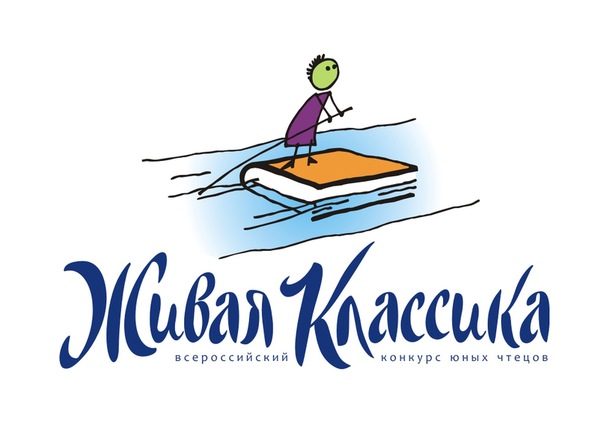                                                                                     Подготовила и провела:                                                                    библиотекарь                                                                           Подхолзина О.П.Воронеж- 2023СЦЕНАРИЙ школьного этапа конкурса «Живая классика 2023»Не многим дано счастье тесного общения с художниками слова.
Поэтому ищите возможности их услышать.
И.В.ИльинскийЦЕЛИ И ЗАДАЧИ КОНКУРСА:Повышение интереса к чтению детей и подростков;Расширение читательского кругозора детей;Популяризация чтения среди детей и подростков;Возрождение традиций семейного чтения;Повышение интереса учащихся и их родителей к библиотекам;Поиск и поддержка талантливых учащихся.Участники смотра – конкурса: 
В конкурсе принимают участие учащиеся 5-10 классов  Условия смотра-конкурса:Участниками Конкурса являются все желающие учащиеся 11-16 лет.Участники Конкурса представляют отрывок из выбранного ими прозаического произведения российского или зарубежного автора, не входящего в базовый уровень школьной программы. Продолжительность выступления каждого участника – не более 5 минут.Во время выступления могут быть использованы музыкальное сопровождение, декорации, костюмы.Каждый участник Конкурса выступает самостоятельно и не может прибегать во время выступления к помощи других лиц.Критерии оценки и требования к выступлениям:Выбор текста произведения;Грамотная речь;Артистизм исполнения;Глубина проникновения в образную систему и смысловую структуру текста.Оценка выступления участника осуществляется по 10-бальной шкале. Регламент выступления:Длительность выступления до 5 минут. Подведение итогов конкурса: Победители и призёры  конкурса  награждаются  грамотами…Звучит музыка… Ведущий 1: Слайд 2    Добрый день,  уважаемые участники, члены  жюри и гости! Мы рады приветствовать Вас на  школьном этапе конкурса «Живая классика -2023». Вас  ждет  путешествие  по страницам литературного творчества различных рассказов, повестей.
Ведущий 2: 
Стареют книги... Нет не переплёт, 
Не тронутые плесенью страницы, 
А то, что там, за буквами, живёт 
И никому уж больше не приснится. 
Остановило время свой полёт, 
Иссохла старых сказок медуница, 
И до конца никто уж не поймёт, 
Что озаряло наших предков лица. 
Но мы должны спускаться в этот мир, 
Как водолазы в сумрак Атлантиды,- 
Былых веков надежды и обиды 
Не только стёртый начисто пунктир: 
Века в своей развёрнутой поэме 
Из Тьмы выходят к Свету, к вечной теме.                                         Всеволод Рождественский Ведущий 1: Слайд 3       Наше время — время великих достижений науки, техники, время замечательных открытий. Но из всех чудес, созданных человеком, наиболее сложным и великим  М. Горький считал книгу. В книге заключен огромный духовный мир человечества. Книга — самое могучее и самое универсальное средство общения людей, народов, поколений. Ее называют единственной машиной времени, с помощью которой можно совершать путешествия в невиданные страны, в прошлое, в будущее и настоящее… Книга — верный и неизменный наш спутник. Она остается главным источником, из которого мы черпаем знания. Недаром К. Г. Паустовский писал: «Читайте! И пусть в вашей жизни не будет ни одного дня, когда бы вы не прочли хоть одной страницы из новой книги!» Ведущий 2:Классика – это всегда про нас. Именно русское классическое искусство формировало и поддерживало в национальном сознании непреложность таких категорий, как стыд, порядочность, сострадание, способность к покаянию и прощению, милосердие, ответственность, стремление жить по совести.Ведущий 1: Слайд 4   Сегодня мы проводим конкурс юных чтецов «Живая классика 2023». Этот конкурс — соревнование по чтению вслух отрывков из прозаических произведений русских и зарубежных писателей среди учащихся 11–16 лет.
Победу в конкурсе приносит не только артистическое мастерство, но и глубина проникновения в смысловую структуру и образную систему художественного текста. Ведущий 2: Позвольте представить жюри конкурса:Председатель жюри: зам. директора по УВР –Шеменева Татьяна ИвановнаЧлены жюри:           зам.директора по УВР –Сальникова Ирина Валентиновна                                  зам. директора по ВВР – Дручинина Ирина Анатольевна Ведущий 1  Слайд 5  Читатель – друг!.. Ты подумай! Если писать только о доброте, то для зла  это находка, блеск, если писать только о счастье, то люди перестанут видеть несчастных и, в конце концов, не будут их замечать; если писать только о серьёзно-прекрасном, то люди перестанут смеяться над безобразным … »       Гавриил Николаевич Троепольский родился 16 ноября  1905 года в селе Новоспасовка Тамбовской губернии в семье священника. Получил основательное домашнее образование. Самым известным произведением писателя является лирическая повесть "Белый Бим Черное ухо", написанная в 1971 году. Одноименный фильм пользовался огромным успехом в стране. «Белый Бим Чёрное ухо» — это книга не просто о верном и до конца жизни преданном  Биме, но и о злых и добрых людях, а также о взаимопонимании «двух миров» -  человека и природы.  Наш конкурс нам хотелось бы начать  с  этого произведения.
Гавриил Николаевич Троепольский «Белый Бим Чёрное ухо». Читает ДВОРЯДКИНА Валерия   9 «Б»  классВедущий 2: Слайд 6     Борис Львович Васильев — талантливый художник, знающий о войне не понаслышке. Он прошел суровыми дорогами войны, оказавшись на фронте совсем молодым парнишкой. Его книги — это драматическая летопись времени и поколения, на плечи которого легли тяжелые испытания. Герой романа "В списках не значился" чуть старше автора. Николай Плужников успел до войны закончить общевойсковое училище, стать профессиональным военным. Но и он поначалу теряется в этом аду, который устроили немцы, штурмуя Брестскую крепость. За его плечами "военная школа", но нет того опыта, что демонстрировали отборные немецкие части, брошенные против изнемогающих от ран и из-за отсутствия воды, нехватки патронов защитников крепости.Б.Васильев  «В списках не значился» читает  Маланичева Ксения ученица  9 «Б»  классаВедущий 1: Слайд 7     Замечательный писатель Михаил Александрович Шолохов родился в 1905 году на хуторе Кружилин станицы Вёшенской Области Войска Донского в семье приказчика. Самобытность произведений, мастерство Шолохова заключаются в постоянном проведении параллели между жизнью казаков и окружающей их удивительной природы. Степь с её раздольем, Дон с его величавым течением, речные и степные запахи – всё это для автора не постороннее, а с детства родное, хватающее за сердце, как и судьбы людские.В центре рассказа находится фигура семилетнего мальчика Миши, который «для всей станицы - Мишка и Нахаленок» . Герой живет с матерью и дедом на казачьем хуторе, вокруг которого бушует гражданская война. 
Мы понимаем, что Мишкина семья – из хуторской бедноты, у нее на счету каждый кусок хлеба. Это положение усугубляется и тем, что отец Мишки воюет «за большевиков» - в доме нет кормильца. Однако действие в рассказе завязывается именно с приездом отца героя, который  после плавания на «большом белом пароходе»  возвращается домой. 
    Это событие – счастье для всей семьи: «…следом за дедом прет в горницу чужой большущий солдат в черной шинели и в шапке с лентами, но без козырька, а мамка на шее у него висит, воет» . Особое значение имеет оно и для Мишки : приход отца нарушает привычное течение жизни героя. 
Теперь игры с мальчишками, постоянное баловство и озорничанье , «войны» с дедом отходят для него на второй план. В жизни Нахаленка появляется нечто важное, что можно назвать ориентиром, еще смутной, до конца неосознанной, но целью. М.Шолохов «Нахаленок»  читает Коваленко Владислав, ученик 8 «А» классаВедущий 2. Слайд 8     Распутин Валентин Григорьевич – верный сын земли русской, защитник ее чести. Его талант сродни святому источнику, способному утолить жажду миллионов россиян. Открыв для себя книги Валентина Распутина, познав вкус его правды, уже не захочешь довольствоваться суррогатами литературы. Родился 15 марта 1937 года в поселке Усть-Уда Иркутской области.  Красота природы помогает человеку стать добрее, а доброта человека помогает природе стать красивее. Вот о чём его произведения.       Откуда же берёт талант Валентин Григорьевич Распутин? От родины. Чувство любви к родине прекрасно. Но любовь к родине должна непременно подтверждаться делом. Делом помощи родине. Что делает знаменитым то или иное место на земле? Человек и его дело. В повести лауреата Государственной премии за 1977 г. В.Г.Распутина «Живи и помни» показана судьба человека, преступившего первую заповедь солдата – верность воинскому долгу. « Живи и помни, человек, – справедливо определяет суть повести писатель В.Астафьев, – в беде, в кручине, в самые тяжкие дни испытаний место твое – рядом с твоим народом; всякое отступничество, вызванное слабостью ль твоей, неразумением ли, оборачивается еще большим горем для твоей родины и народа, а стало быть, и для тебя».Распутин «Живи и помни». Читает ученица  9 «В»  класса Батехова Александра Ведущий 1: Слайд 9 - 10        Василий Шукшин родился 25 июля 1929 года в селе Сростки Бийского района Алтайского края в крестьянской семье. Его родители были уроженцами той же местности и по социальному положению считались крестьянами-единоличниками, или середняками. В рассказе «Письмо» неспокойно на сердце у старухи Кондауровой: приснившийся ей странный сон пробудил тревогу за младшую дочь, живущую в городе. Кузьмовна вспомнила, как сух и неласков в семейных делах её зять. Она взялась писать дочери письмо. Рассказ «Письмо» занимает особое место в творчестве В. Шукшина: в нём сконцентрированы мысли писателя о мудрости народного опыта. Письмо старухи Кондауровой дочери и зятю – поучение в его возвышенном смысле, письмо-нравоучение…Бытовые образы предстают у В. Шукшина как символы многотрудной жизни крестьян, нравственных традиций. Шукшин В. «Письмо» читает  ученица 10 класса Богатырева Елена  Ведущий 2: Слайд 11Фадеев Александр Александрович (1901—1956), писатель.       Родился 24 декабря 1901 г. в городе Кимры Тверской губернии в семье профессиональных революционеров. Отец — учитель сельской школы, народоволец, был сослан в Сибирь на каторгу. С 1908 г. Фадеев жил на Дальнем Востоке. Учился во Владивостокском коммерческом училище (1912—1918 гг.). В 1918 г. стал большевиком. В 1919—1921 гг. участвовал в борьбе с белогвардейцами и в подавлении Кронштадтского восстания. В 1921— 1924 гг. обучался в Московской горной академии. В 1924—1926 гг. был на партийной работе в Краснодаре и Ростове-на-Дону. Вскоре Фадеев переехал в Москву. Печататься стал с 1923 г. Большинство его произведений посвящены Гражданской войне. Широкую известность Фадееву принесли повесть «Разлив» (1924 г.), романы «Разгром» (1927 г.) и «Последний из удэге» (1929—1941 гг.). В них автор раскрывает перед читателем черты «нового человека», созданного революцией. А. Фадеев в своем романе «Разгром» более объективно, чем другие советские писатели того времени, осветил гражданскую войну. В основу его произведения положены реальные события - один из эпизодов разгрома партизанского отряда на Дальнем Востоке. 
    Сам Фадеев писал об основной мысли своего романа: «В гражданской войне происходит отбор человеческого материала, все враждебное сметается революцией, а все поднявшееся из подлинных корней революции …развивается в этой борьбе. Происходит огромнейшая переделка людей». 
    Очень показательно, что писатель, говоря о героях «Разгрома», называет их «человеческим материалом». Революция и гражданская война требовала именно «материала» для победы и построения нового общества. Человеческая жизнь не имела большой цены, она с легкостью приносилась в жертву во имя победы. В «Разгроме» это отчетливо показано.Фадеев «Разгром» читает  ученица 7 «В» класса Сотникова ВикторияВедущий 1: Слайд 12 К. Паустовский - русский советский писатель. Родился в Москве, в 1898 году семья возвращается на Украину, в Киев, где будущий писатель окончил гимназию и в 1911 г. поступил на естественно - исторический факультет Киевского университета. В 1913 Паустовский прервал обучение и переехал в Москву, чтобы продолжить его на юридическом факультете Московского университета, однако не окончил и его, ибо жажда писательства целиком завладела им. С 1913 до 1929 г. сменил множество профессий: был водителем трамвая, санитаром, учителем, журналистом. Первый роман «Романтики» он писал с 1916 по 1923гг., но опубликовал только в 1935 г. Тогда же вышли и романы «Блистающие облака» и «Черное море». Константин Георгиевич Паустовский писал очень добрые, романтичные рассказы, повести о животных, природе, людях, которые в любую минуты готовы прийти на помощь нашим братьям меньшим. Сам классик русской литературы обладал уникальным даром: он умел даже о привычных явлениях природы поведать восторженно и интересно. Такими простыми, но красочными словами написал Паустовский «Прощание с летом» – небольшой рассказ, прочитав который, убеждаешься, что природа хороша в любое время года. Даже в слякотном ноябре есть чем полюбоваться. К.Паустовский «Прощание с летом» читает ученица 6 «А» класса Аврейцевич ВалерияВедущий 2. Слайд 13       Юрий Яковлевич Яковлев (1923—1996) — советский писатель и сценарист, автор книг для подростков и юношества. Творческая деятельность началась с написания стихов. "Писал стихи, когда удавалось и где удавалось. Чаще ночью, при свете коптилки, сделанной из снарядной гильзы. Иногда пристраивался рядом с сапожником в его крохотной землянке. Всю войну был активным корреспондентом.      Зачем человеку собака? Или кошка? Зачем нам вообще нужны братья меньшие? Ответ прост: чтобы пробуждать доброе. Ведь спасти раненого щенка или старую лошадь, которая больше никому не нужна, - значит совершить настоящий поступок, который делает человека Человеком. Необычайно пронзительные рассказы Юрия Яковлева учат читателей с ранних лет хранить в сердце доброту и любовь ко всем живым существам - будь то бездомный пес, носорог из зоопарка или цирковой лев. Часто, когда гуляешь в лесопарке, можно увидеть, как хозяйка одергивает собаку со словами «не приставай» и притягивает к себе поближе, в то время как собака дружелюбно виляет хвостиком и хочет познакомиться, и ты также дружелюбно настроен, улыбаешься, а хозяйка даже не смотрит в твою сторону. А иногда бывает так, что поднимаешь голову и видишь, как две бабули или какой-нибудь добрый мужчина вовсю улыбается, потому что ты ласково смотришь на его собаку и он так рад и так горд.
       Вот и здесь, берешь в руки книгу Юрия Яковлева и в самом первом рассказе встречаешь словно бы собственные наблюдения. И так точно, так правдиво все написано, что непременно хочется оставить себе такую книгу уже ради одних только этих первых страниц, чтобы каждый раз, когда понадобится, можно точно отразить свои мысли. Ю.Яковлев «У человека должна быть собака» читает ученица 6 «Б» класса Лисова ПолинаВедущий 1. Слайд 14      Творчество Сухомлинского с каждым годом привлекает все более пристальное внимание мировой научной и педагогической общественности,  как в нашей стране, так и за рубежом. Василий Александрович Сухомлинский – педагог, сформировавшийся в условиях советской действительности. Его мировоззрение складывалось под благотворным влиянием идей Коммунистической партии. 
     Внешне биография В.А.Сухомлинского почти не отличается от биографий многих его сверстников и современников. Родился Василий Александрович в 1918 году в селе Васильевка на Херсонщине в бедной крестьянской семье. Отец Сухомлинского был крестьянин, пахарь, плотник. Как все крестьянские дети, учился Сухомлинский в родном селе, в 1933г. окончил семилетку. В те годы в стране была велика потребность в учительских кадрах. Сухомлинский начал свой педагогический путь после окончания подготовительных курсов при Кременчугском педагогическом институте. Окончив институт,      Сухомлинский возвращается в родные места и работает преподавателем украинского языка и литературы в Онуфриевской средней школе. О великой материнской любви, о ее безграничных возможностях, страдании, самопожертвовании   мы говорим на уроках литературы, постигая смысл жизни матерей по произведениям А.М. Горького, Л.Н. Толстого, А.Н. Некрасова, С.А. Есенина… У кого же спрашивать совета, у кого учиться культуре отношений, как не у наших писателей!  Каждого человека сопровождает в жизни Мать. Она дарит человеку Жизнь. Как же трепетно мы должны относиться к самому дорогому человеку на свете. Но бывают случаи,  когда мать предают, забывая о своем рождении, о своих корнях и истоках. О такой истории и повествует «Легенда о материнской любви»  замечательного педагога Василия Александровича Сухомлинского. Любовь сопровождает человека на протяжении всей жизни, но сильнее всего на свете материнская любовь.Сухомлинский «Крылья матери» читает Железнякова Алина ученица  10 классаВедущий 2 Слайд 15Астафьев Виктор Петрович (1924— 2001), писатель.         Родился 1 мая 1924 г. в селе Овсянка Красноярского края. Отца в 1930 г. раскулачили, потом умерла мать. Детство писателя было тяжёлым, сиротским, даже школу не довелось окончить. Впоследствии он расскажет о ранней поре жизни в цикле «Последний поклон», 1968—1975 гг. В 1941 г. Астафьев поступил в школу фабрично-заводского обучения, а в 1942 г. ушёл на войну; там получил два тяжёлых ранения и контузию. В госпитале он познакомился с медсестрой Марией Семёновной Корякиной, ставшей его женой. Выдающийся русский писатель В.П. Астафьев прожил яркую и трудную жизнь. Его перу принадлежат многочисленные произведения, посвященные русской природе и ее обитателям. На мой взгляд, один из самых интереснейших рассказов В.П. Астафьева - «Белогрудка». В этом рассказе повествуется о трагической судьбе куницы, у которой деревенские мальчишки забрали, а затем на ее глазах растерзали ее детенышей-котят. Убитая горем, она стала мстить людям и убивать животных и птиц, и за это куница заплатила жизнью.Сюжет рассказа прост. Он ведется от имени автора, который проникнут сочувствием к своим персонажам. Вот в этом и заключается главный вывод рассказа: Белогрудка ценой жизни своей и котят научила людей бережно относиться к миру природы.                       В.Астафьев «Белогрудка» читает Лобова Екатерина, ученица 7 «А» классаВедущий 1. Слайд 16          Михаил Михайлович Зощенко родился в 1895 году. После окончания гимназии учился на юридическом факультете Петербургского университета. Не завершив учебы, ушел в 1915 году добровольцем в действующую армию, чтобы, как вспоминал он впоследствии, "с достоинством умереть за свою страну, за свою родину". После Февральской революции демобилизованный по болезни командир батальона Зощенко "Я участвовал во многих боях, был ранен, отравлен газами. Испортил сердце..." служил комендантом Главного почтамта в Петрограде. В тревожные дни наступления Юденича на Петроград Зощенко - адъютант полка деревенской бедноты. Годы двух войн и революций (1914-1921) - период интенсивного духовного роста будущего писателя, становления его литературно-эстетических убеждений. Гражданское и нравственное формирование Зощенко как юмориста и сатирика, художника значительной общественной темы приходится на послеоктябрьский период. В литературном наследии, которое предстояло освоить и критически переработать советской сатире, в 20-е годы выделяются три основные линии. Во-первых, фольклорно-сказовая, идущая от раешника, анекдота, народной легенды, сатирической сказки; во-вторых, классическая (от Гоголя до Чехова) и, наконец, сатирическая. В творчестве большинства крупных писателей-сатириков той поры каждая из этих тенденций может быть прослежена довольно отчетливо. Что касается М. Зощенко, то он, разрабатывая оригинальную форму собственного рассказа, черпал из всех этих источников.«Веселенькая история» М. Зощенко читает ученица 7 «Б» класса Пьяных ВероникаВедущий 2. Слайд 17      Знаменитый датский сказочник Ханс Христиан Андерсен родился весенним погожим днём 2 апреля 1805 году в Оденсе, который находится на острове Фюн. Родители Андерсена были небогатые. Отец  Ханс Андерсен был башмачником, а мать Анна Мари Андерсдаттер работала прачкой и также была не из знатной семьи. С самого детства она бедствовала, прося подаяние на улице, а после смерти ее похоронили на кладбище для бедных. Первый успех писателю принёс фантастический рассказ под названием «Пешее путешествие от канала Холмен к восточной оконечности Амагера», который  был опубликован в 1833 году. За это произведение писатель получил вознаграждение (от короля), которое позволило ему  осуществить путешествие за границу, о котором он так мечтал…      Небольшая сказка, в которой рассказчик с нежностью и теплотой повествует о своей бабушке. Бабушка его очень умная, а ещё у неё есть псалтырь, меж листами которого хранится сплюснутая сухая роза...Андерсен «Бабушка» читает ученица  10  класса Шмелева ВикторияВедущий 1 Слайд 18       Марк Твен — любимый писатель миллионов людей. Причем, вопреки распространенному мнению, он не является «детским» — влюбиться в его творчество можно в любом возрасте, способном к восприятию сплетенных им образов. Стиль этого автора поражает своей живостью, сарказм вызывает в читателях открытые улыбки, в то время как иронический, но неумолимый росчерк пера вскрывает всю напыщенность, стереотипность и жеманство, присущие человеческому обществу.
     Произведение Твена «Принц и нищий» не стало исключением в его шедевральном шествии. Даже больше — оно является первым и самым известным его историческим романом. Главные его герои, Том Кенти (нищий) и Эдуард VI (принц), невероятно схожи друг с другом внешне. Затеяв шалость, мальчики решают поменяться одеяниями и – вуаля! – принца вышвыривают из его собственного дома. Последствия обмена веселят и печалят одновременно.
      Благодаря удачно выбранной сюжетной линии, автору совершеннейшим образом удалось описать эмоциональные состояния и привыкшего к роскоши принца, попавшего в мир нищих, и обездоленного бедняка, примерившего на себя жизнь в замке. Упрямый мальчик, привыкший командовать всеми и вся, впервые в жизни столкнулся с отказом повиноваться, неверием и глумлением над своими словами и поступками. Том же, в свою очередь, медленно, с неохотой втягивается в трясину королевской роскоши. Никому из них вживание в чужую роль не дается легко. Том обнаруживает себя в золотой клетке и хочет вернуть свою свободу, а Эдуарду приходится колесить по стране с отцом Тома и остальными представителями «дна общества», подчиняясь чужой воле и сложившимся обстоятельствам.М.Твен «Принц и нищий» читает  Давыдова Ксения ученица 8 «Б» классаВедущий 2. Слайд 19        Валентин Григорьевич Распутин родился 15 марта 1937 в крестьянской семье. Мать — Распутина Нина Ивановна, отец — Распутин Григорий Никитич. Детство Валентин Григорьевич провел в деревне Аталанка. Закончив местную начальную школу, он вынужден был один уехать за пятьдесят километров от дома, впоследствии  там был создан знаменитый рассказ «Ночная гроза».Распутин «Ночная гроза» читает ученица 5 «Г» класса Суркова Анастасия
Ведущий 1. Слайд 20      Ж.Верн родился 8 февраля 1828 г. в Нанте. Сын адвоката и сам по образованию юрист. Печататься начал в 1849 г. Поначалу выступал как драматург, но пьесы его успехом не пользовались.Славу Верну принёс первый роман «Пять недель на воздушном шаре», который вышел в конце 1862 г. (хотя датирован 1863 г.).Верн оказался необыкновенно плодовитым писателем — он создал 65 романов научно-фантастического и приключенческо-географического характера. Иногда писал сатирические произведения, высмеивая современное ему французское буржуазное общество, но они удавались гораздо меньше и не принесли автору славы. По-настоящему известным его сделало «Путешествие к центру Земли» (1864 г.). Писатель работал над произведением в то время, когда его сыну Мишелю было примерно столько же лет, сколько и герою романа - Дику Сенду. Как и для всех своих романов, Жюль Верн скрупулезно выбирал место развития событий, выстраивал сюжет, а основой для работы его фантазии были заранее заботливо подготовленные карточки (записи, сделанные из газет и журналов, систематизированы по темам для его будущих книг). Перед тем как он садился за стол и начинал писать книгу, Ж. Верн четко очерчивал  для себя схему будущего романа, он уже знал завязку, развитие действий, кульминацию и развязку, очень хорошо представлял главных героев. "Пятнадцатилетний капитан" стал семнадцатым романом из серии "Необычные морские путешествия".Ж.Верн «Пятнадцатилетний капитан» читает ученик 7 «В» класса Зорин ЛеонидВедущий 2. Слайд 21       Толстой Лев Николаевич (28 августа 1828, усадьба Ясная Поляна Тульской губернии — 7 ноября 1910, станция Астапово (ныне станция Лев Толстой) Рязано-Уральской ж. д.) — граф, русский писатель.Толстой был четвертым ребенком в большой дворянской семье. Его мать, урожденная княжна Волконская, умерла, когда Толстому не было еще двух лет, но, по рассказам членов семьи, он хорошо представлял себе "ее духовный облик": некоторые черты матери (блестящее образование, чуткость к искусству, склонность к рефлексии и даже портретное сходство Толстой придал княжне Марье Николаевне Болконской "Война и мир". Отец Толстого, участник Отечественной войны, запомнился писателю добродушно-насмешливым характером.       "Анна Каренина" - лучший роман о женщине, написанный в XIX веке. По словам Ф.М.Достоевского, "Анна Каренина" поразила современников "не только вседневностью содержания, но и огромной психологической разработкой души человеческой страшной глубиной и силой". Уже к началу 1900 годов роман Толстого был переведен на многие языки мира, а в настоящее время входит в золотой фонд мировой литературы.Ведущий 1: Слайд 22      Для подведения итогов и вручения дипломов победителям и лауреатам школьного конкурса юных чтецов прозы «Живая классика-2023» слово предоставляется председателю жюри конкурса Т.И.Шеменевой (вручение дипломов).  

Ведущий 2: Наш фестиваль закончен. 
Но не закончено творчество. 

Ведущий 1: Впереди – новые свершения и победы! 
Впереди – новые стихи и проза! 

Ведущий 2: Мы говорим вам – до новых встреч! 

Ведущий 1: Мы говорим вам – до свидания!Список литературы:1. Троепольский, Г.Н. Белый Бим Черное Ухо: повесть / Г. Н. Троепольский ; рис. О. Г. Верейский. - 3-е изд. - Москва: Детская литература, 2018. - 222 с. : ил. - (Школьная библиотека). - ISBN 978-5-389-03658-1. - Текст: непосредственный. 2. Васильев, Б. Л.  В списках не значился: роман /Б.Л. Васильев. - Санкт-Петербург : Лениздат, 2014. - 286с. - ISBN 978-5-4453-0536-1. - Текст: непосредственный. 3. Шолохов, М. А. Нахаленок: роман, рассказы / М. А. Шолохов; илл. О. Г. Верейский. - Москва: Детская литература, 1977. - 654 с.  - ISBN 978-5-2213-056-2. - Текст: непосредственный. 4. Распутин, В.Г. Живи и помни: Повесть / В.Г. Распутин. - Москва: Голос, 1993. - 496 с. -  ISBN: 5-7117-0030-8. - Текст: непосредственный. 5. Шукшин, В.М.  Письмо / В.М. Шукшин. - Санкт-Петербург: Азбука-Аттикус, 2018. – 670 с.  - ISBN 978-5-389-13185-9 . - Текст: непосредственный. 6. Фадеев, А.А. Разгром: роман / А. А. Фадеев ; рис. О. Г. Верейский. - Москва : Детская литература, 1980. - 174 с. - ISBN 978-5-389-13185-93 . - Текст: непосредственный. 7. Паустовский, К.Г. Прощание с летом: рассказы и сказки ;  / К.Г. Паустовский ; худож. В. Романов. - Москва: Махаон, 2004 . - 139 с. -  ISBN 5-18-000647-3 .  - Текст: непосредственный. 8. Яковлев, Ю. Я. У человека должна быть собака : рассказы / Ю. Я. Яковлев. - Санкт-Петербург: Речь, 2015. - 221 с. - ISBN 978-5-9268-1729-1. - Текст: непосредственный. 9. Сухомлинский, В. А. Крылья матери / В.А. Сухомлинский. - Москва: Концептуал, 2016. - 312 с. - ISBN 978-5-906756-73-2.  - Текст: непосредственный. 10. Астафьев, В. П. Белогрудка :  / В.П. Астафьев ; художник М. М. Писаревский. - Москва : Советская Россия, 1978. - 16 с. - Текст: непосредственный. 11. Зощенко, М.  М. Веселенькая история: повести и рассказы / М.М. Зощенко. - Москва : Эксмо, 2010. – 664 с. - ISBN 978-5-699-28510-5. - Текст: непосредственный. 12. Андерсен, Х. К. Бабушка  / Х. К. Андерсен. - Москва : ОЛМА Медиа Групп, 2015. - 447 с. - ISBN 978-5-373-06999-1. - Текст: непосредственный. 13. Твен, М. Принц и нищий: повесть / М. Твен. - Москва : Детская  литература, 2014. - 190 с.  - ISBN 978-5-389-03658-1. - Текст: непосредственный. 14. Верн, Ж. Пятнадцатилетний капитан: роман / Ж. Верн. - Москва: Детская литература, 1990. - 352 с. ISBN: 5-1437-31350-8. - Текст: непосредственный. 15. Толстой, Л.Н. Анна Каренина : Роман / Л. Н. Толстой. - Москва : Дрофа : Вече, 2002. - 895 с. - ISBN: 5-5217-2530-6. - Текст: непосредственный. 